Integumentary Study Guide
Know the functions of the skin.




Know the general characteristics of the epidermis, dermis, and hypodermis.  What type of tissue will you find in each?  Where is each located?  Are they vascular or avascular?





Know the function and location of the stratum corneum and stratum basale.



What is keratin and why is it found in the stratum corneum?


Where are melanocytes found?


What determines skin color?  What determines hair color?


What is the role of melanin?


Know the various skin conditions, the color the skin will appear as, and the cause.i.e.  Cyanosis – blue skin – deficiency of oxygen
If you get a cut, how do you know if you damaged just the epidermis or the epidermis and dermis?


Know the difference between the three types of burns – layer(s) of skin affected, signs and symptoms, and treatment.

Know the difference between the three types of skin cancer – cells affected, signs and symptoms, how common, and how dangerous.






Know the functions of hair.



Know the parts of the nail.
Know the differences between eccrine, apocrine, sebaceous, and cerumen glands.  What does each one secrete?  Where is each one found?





Know the various types of skin disorders based on their cause, symptoms, and treatment.  Be able to label the following on a cross section of skin:EpidermisDermisAdiposeArrector pilliBlood vessels (arteries and veins)Hair shaftHair bulb/rootHair follicleEccrine glandSebaceous gland

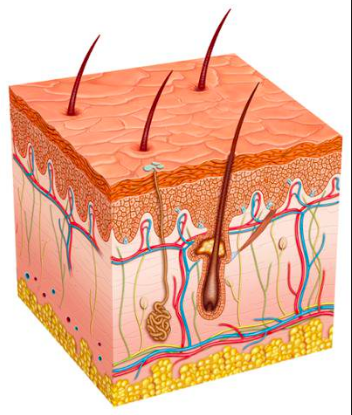 